 Environmental Affairs Board Minutes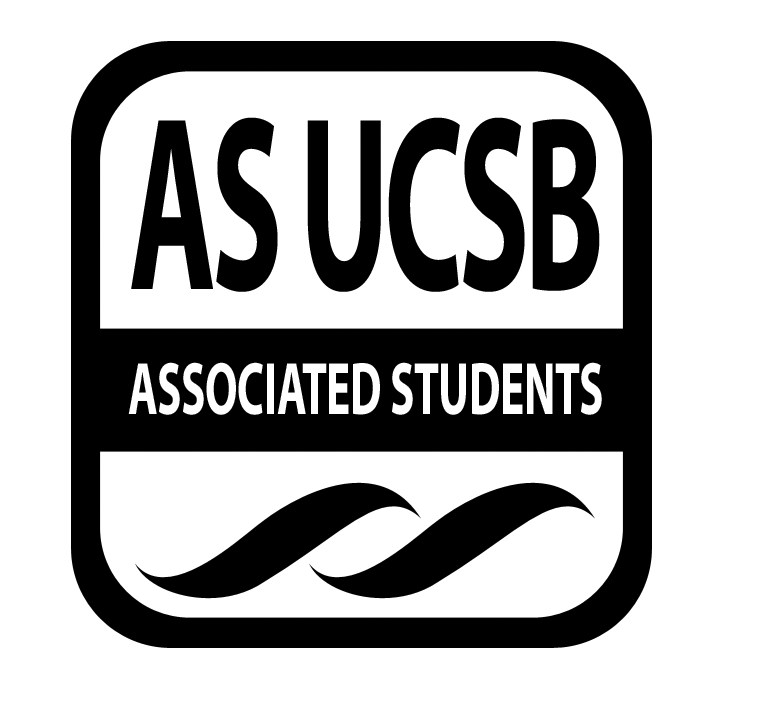 Associated Students Monday, 02/11, Environmental Affairs Board OfficeCALL TO ORDER 7:01 by Kathryn, minutes recorded by Iris LiATTENDANCEMOTION/SECOND: Kathryn /NatalieMotion language: motion to pass attendance as stated in the tableACTION: Consent Additional approval required: YES (Senate)PUBLIC FORUMN/ACOMMITTEE BUSINESSApproval of MinutesMOTION/SECOND: Kathryn/AlexisMotion language: motion to pass last week’s minutesACTION: Consent 9-2-0Additional approval required: YES (Senate)INDIVIDUAL REPORTSCo-ChairsKathryn Sign up for Zero waste festivalMarch 7th 11am-2pmAcross from CAPSTabling or thrift shop (sign up)Ask general members to help with thrift shop TGIFTalk about the project JemSustainable clothing guide (supplemental material)Student Affairs CoordinatorAS sustainable policy Local Affairs CoordinatorN/ACampaignsJimmyThursday thrift shop canceled Tip of the week TBDAlexisSticker decided for SLOW YOUR ROLL campaign Ucen got back  meet up this week to see if we can put stickers in the Ucen restroom Reusable boba strawAdvertise Boba places that have milk substitutions, or blenders 5. Environmental Justice Did the legal code Christian wants to present this Wednesday to the senate on the legal codeProbably do it next Wednesday 6. Sustainable Foods CoordinatorsMeeting up tomorrow to soak the oats and stuffOat milkEco House on Friday (Courtney will talk to Cynthia about it) 7. Earth Day CoordinatorsHad an Earth Day meeting today Open up ideas and decide logistics for boothsMeeting in the future: Monday 6:30-7pm (before EAB Core meeting)Got the first draft of the poster  Pass money for pen recycling 8. Publicity CoordinatorsN/A9. Social CoordinatorsCampingChannel Island office: San Nicolas Pipeline Project Register and need a security passEvent on FridayYerba Mate Bring your own mug Recycling facility event next week 10. Volunteer CoordinatorPlanning another planting day Planning another Green House event11. Senate LiaisonN/A12. HistorianPut document in slack for records (fill out pleaseCollect phone number13. Administrative AssistantN/A14. AdvisorCool campus challengeCompetition between campuses Starts April 1 and goes all the way through April Transportation or food or other themeAnyone can join the team Get the most number of points as a team  GROUP AND PROJECT REPORTSN/AOLD BUSINESSN/ANEW BUSINESS1. $20 for Mate StrawsMOTION/SECOND: Gabe/AlexisMotion language: motion to pass $20 for Mate StrawsACTION: ConsentAdditional approval required: YES (Senate)$135 for boba strawsMOTION/SECOND: Alexis/GabeMotion language: motion to pass $135 for reusable boba strawsACTION: ConsentAdditional approval required: YES (Senate)$95 for one cycling box to recycle pensMOTION/SECOND: Matt/GabeMotion language: motion to pass $95 for restroom stickers ACTION: ConsentAdditional approval required: YES (Senate)DISCUSSIONN/AADJOURNMENT AT (time) 7:56pm Kathryn/James NameNote:NameNote:Kathryn FosterCo-ChairPresentNatalie CappelliniLocal Affairs AbsentJem Unger HicksCo-ChairPresentCarly MartoSocial ChairAbsentAlexis BeattyCampaign ChairPresentGabriel van PraagSocial ChairPresentSara Jimenez PuentesCampaign ChairPresentJames FerraroStudent AffairsPresentVacantCampaign ChairN/AFredi WeitzelSustainable FoodsAbsentSophieEarth Day ChairPresentCourtney PackardSustainable FoodsPresentMatt CampaEarth Day ChairPresentSavannah BertrandHistorianPresentCynthia TorresEnvironmental Justice PresentSaul Luna VargasVolunteer ChairPresentElizabeth SzulcPublicity ChairPresentChristianSenate LiaisonAbsentSarah SiedschlagAdvisorPresentIris LiAdmin AssistantPresent